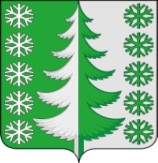 Ханты-Мансийский автономный округ – ЮграХанты-Мансийский районмуниципальное образованиесельское поселение ВыкатнойАДМИНИСТРАЦИЯ СЕЛЬСКОГО ПОСЕЛЕНИЯПОСТАНОВЛЕНИЕот 11.05.2017                                                                                                  №20п. ВыкатнойО создании комиссии по предупреждениюи ликвидации чрезвычайных ситуаций иобеспечению пожарной безопасностисельского поселения Выкатной	Во исполнение Федерального закона от 21 декабря 1994 года №68-ФЗ «О защите населения и территорий от чрезвычайных ситуаций природного и техногенного характера» (с изменениями от 23 июня 2016 года), постановления Правительства Российской Федерации от 30 декабря 2003 года №794 «О единой государственной системе предупреждения и ликвидации чрезвычайных ситуаций», и постановления Правительства Ханты-Мансийского автономного округа-Югры от 17 апреля 2006 года №78-п «О территориальной подсистеме Ханты-Мансийского округа-Югры единой государственной системы предупреждения и ликвидации чрезвычайных ситуаций» (с изменениями от 15 апреля 2016 года):	1. Создать комиссию по предупреждению и ликвидации чрезвычайных ситуаций и обеспечению пожарной безопасности сельского поселения Выкатной (далее – комиссия по предупреждению и ликвидации чрезвычайных ситуаций и обеспечению пожарной безопасности).	2. Утвердить Положение о комиссии по предупреждению и ликвидации чрезвычайных ситуаций и обеспечению пожарной безопасности (приложение 1).3. Утвердить состав комиссии по предупреждению и ликвидации чрезвычайных ситуаций и обеспечению пожарной безопасности (приложение 2).4. Установить, что решения комиссии по предупреждению и ликвидации чрезвычайных ситуаций и обеспечению пожарной безопасности, по вопросам ее компетенции, являются обязательными для граждан, предприятий, организаций и учреждений, расположенных на территории сельского поселения, независимо от их организационно-правовой формы собственности.5. Считать утратившим силу постановления:- главы сельского поселения Выкатной   от 03.04.2006 №7 «О создании комиссии по  предупреждению и ликвидации чрезвычайных ситуаций и обеспечению пожарной безопасности сельского поселения Выкатной»;- главы сельского поселения Выкатной от 18.09.2006 № 23-а  «О внесении изменений в постановление главы сельского поселения Выкатной от 03.04.2006 № 7»;- главы сельского поселения Выкатной от 27.11.2008  № 30  «О внесении изменений в постановление главы сельского поселения Выкатной от 03.04.2006 № 7»;- администрации сельского поселения Выкатной от 29.07.2013  №14 «О внесении изменении в постановление главы сельского поселения Выкатной от 03.04.2006 № 7«О создании комиссии по предупреждению и ликвидации чрезвычайных ситуаций и обеспечению пожарной безопасности сельского поселения Выкатной»».6. Контроль за выполнением постановления оставляю за собой.Глава сельскогопоселения Выкатной                                                                   Н.Г. Щепёткин                                         Приложение 1 к постановлению администрациисельского поселения Выкатнойот 11.05.2017 №20Положение о комиссии по предупреждению и ликвидации чрезвычайных ситуаций и обеспечению пожарной безопасности сельского поселения ВыкатнойОбщие положенияКомиссия по предупреждению и ликвидации чрезвычайных ситуаций и обеспечению пожарной безопасности сельского поселения Выкатной (далее – КЧС и ПБ) создается в соответствии с Федерального закона от 21 декабря 1994 года №68-ФЗ «О защите населения и территорий от чрезвычайных ситуаций природного и техногенного характера», постановления Правительства Российской Федерации от 30 декабря 2003 года №794 «О единой государственной системе предупреждения и ликвидации чрезвычайных ситуаций», и постановления Правительства Ханты-Мансийского автономного округа-Югры от 17 апреля 2006 года №78-п «О территориальной подсистеме Ханты-Мансийского округа-Югры единой государственной системы предупреждения и ликвидации чрезвычайных ситуаций»).В своей деятельности КЧС и ПБ руководствуется Конституцией Российской Федерации, федеральными законами, указами и распоряжениями Президента Российской Федерации, постановлениями и распоряжениями Правительства Российской Федерации, иными правовыми актами Российской Федерации, законами и иными правовыми актами Ханты-Мансийского автономного округа – Югры, Уставом муниципального образования сельского поселения Выкатной, постановлениями и распоряжениями главы сельского поселения Выкатной и настоящим Положением.Компетенция и полномочия КЧС и ПБ определяется в положении о ней или в решении об ее создании.Создание, реорганизация и ликвидация КЧС и ПБ, назначение ее руководителя, утверждение персонального состава и определение ее компетенции осуществляется решением главы сельского поселения Выкатной.КЧС и ПБ осуществляет свои полномочия во взаимодействии с администрацией сельского поселения Выкатной, предприятиями и организациями всех форм собственности, а также общественными объединениями, расположенными на территории сельского поселения Выкатной.КЧС и ПБ осуществляет свою деятельность под руководством главы сельского поселения Выкатной.Основные задачи КЧС и ПБ	1. Разработка предложений по реализации единой государственной политики в области предупреждении и ликвидации чрезвычайных ситуаций и обеспечения пожарной безопасности на территории сельского поселения Выкатной.	2. Координация деятельности органов управления и сил территориального звена сельского поселения Выкатной.	3. Обеспечение согласованности действий администрации сельского поселения Выкатной и организаций при решении вопросов в области предупреждения и ликвидации чрезвычайных ситуаций и обеспечения пожарной безопасности, а также восстановления жилых домов, объектов жилищно-коммунального хозяйства, социальной сферы, производственной и инженерной инфраструктуры, поврежденных и разрушенных в результате чрезвычайных ситуаций.	4. Осуществление контроля за созданием местных резервов финансовых и материальных ресурсов для предупреждения и ликвидации чрезвычайных ситуаций.	5. Организация и проведение аварийно-спасательных и других неотложных работ, а также поддержание общественного порядка при их проведении; при недостаточности собственных сил и средств на эти цели обращаться за помощью в  администрацию Ханты-Мансийского района.	6. Содействовать устойчивому функционированию организаций в чрезвычайных ситуациях.КЧС и ПБ, в соответствии с возложенными на нее задачами1. Принимает решения по вопросам своей компетенции, обязательные для выполнения органами исполнительной власти, организациями, а также гражданами на всей территории сельского поселения Выкатной.2. Участвует в разработке плана по защите населения сельского поселения Выкатной от ЧС.3. Разрабатывает и вносит на рассмотрение главы сельского поселения Выкатной предложения по реализации единой государственной политики в области предупреждения и ликвидации чрезвычайных ситуаций и обеспечения пожарной безопасности на территории сельского поселения Выкатной.4. Готовит предложения по восстановлению и строительству жилых домов, объектов жилищно-коммунального хозяйства, социальной сферы, производственной и инженерной инфраструктуры, поврежденных и разрушенных в результате чрезвычайных ситуаций.5. Контролирует работу по привлечению общественных организаций, граждан поселения к проведению мероприятий по предупреждению и ликвидации чрезвычайных ситуаций.6. Организует и проводит аварийно-спасательные и другие неотложные работы, а также поддержание общественного порядка при их проведении, при недостаточности собственных сил и средств на эти цели, готовит обращения в администрацию Ханты-Мансийского района об оказании помощи.КЧС и ПБ имеет право1. Осуществлять контроль за деятельностью объектовых звеньев сельского поселения Выкатной, по вопросам предупреждения и ликвидации чрезвычайных ситуаций и обеспечения пожарной безопасности.2. Осуществлять контроль за подготовкой и готовностью сил и средств территориального звена сельского поселения Выкатной.3. Привлекать в установленном порядке силы и средства, входящие в состав  территориального звена сельского поселения Выкатной, к выполнению необходимых спасательных, аварийно-восстановительных работ.4. Заслушивать руководителей организаций, предприятий и учреждений по вопросам, отнесенным к компетенции КЧС и ПБ.5. Проводить в установленном порядке проверки предприятий, организаций и объектов по вопросам, относящимся к компетенции КЧС и ПБ.6. Принимать решения в чрезвычайных ситуациях, в пределах ее компетенции, являющиеся обязательными для выполнения всеми предприятиями, учреждениями и организациями, независимо от форм собственности.V. Председатель КЧС и ПБ имеет право1. Привлекать в экстренном порядке при угрозе возникновения или возникновении чрезвычайных ситуаций силы, транспорт и материально-технические средства независимо от их принадлежности для выполнения работ по предупреждению и ликвидации чрезвычайных ситуаций на территории района.2. Приводить в готовность и перемещать органы управления и силы  территориального звена и входящие в его состав объектовые звенья на подведомственной территории.3. Внеочередного заказа билетов и транспортных средств при угрозе или возникновении чрезвычайных ситуаций на территории сельского поселения Выкатной для перевозки членов КЧС и ПБ и их оперативных групп, а также мест (помещений) для их размещения.4. Объявлять экстренный сбор КЧС и ПБ.Состав КЧС и ПБ и организация ее работКЧС и ПБ возглавляет председатель.КЧС и ПБ состоит из заместителей председателя, секретаря и членов комиссии.В состав КЧС и ПБ входят: руководители организаций и предприятий, специалисты. Состав КЧС и ПБ утверждается постановлением главы сельского поселения Выкатной.Работа КЧС и ПБ в режиме повседневной деятельности осуществляется в соответствии с годовым планом работы, который принимается на заседании КЧС и ПБ и утверждается ее председателем.Заседания КЧС и ПБ проводятся по мере необходимости, но не реже одного раза в квартал. Заседания комиссии оформляются протоколами. Протокол заседания КЧС и ПБ подписывается председателем и секретарем комиссии. Решение комиссии подписывается председателем и секретарем комиссии. При необходимости решение КЧС и ПБ может быть оформлено распоряжением главы сельского поселения Выкатной.Заседание КЧС и ПБ считается правомочным, если на заседании присутствует более половины КЧС и ПБ. В случае угрозы или возникновении чрезвычайной ситуации заседания комиссии по решению председателя КЧС и ПБ могут проходить и в меньшем составе, но не менее 5 человек.Отсутствующие члены комиссии уведомляются в письменном виде о рассмотренных вопросах и принятых решениях.При отсутствии любого члена КЧС и ПБ, его обязанности исполняет лицо, его замещающее.Председатель КЧС и ПБ несет персональную ответственность за выполнение возложенных на комиссию задач и функций.Распределение и утверждение обязанностей между членами КЧС и ПБ производится председателем комиссии.Организационно-техническое обеспечение деятельности КЧС и ПБ осуществляет ведущий специалист по администрации сельского поселения Выкатной.Для организации выявления причин ухудшения обстановки, выработки предложений и организации принятия мер по предотвращению чрезвычайных ситуаций, оценки их характера, а в случае возникновения, выработки предложений по локализации и ликвидации чрезвычайных ситуаций, защите населения и территорий и их реализации непосредственно в районе бедствий, КЧС и ПБ формирует оперативные группы. При возникновении чрезвычайных ситуаций на оперативные группы возлагается непосредственное руководство проведением работ по их ликвидации, во взаимодействии с администрациями территорий и организациями, расположенных в зонах бедствия. Состав оперативных групп формируется из членов КЧС и ПБ с привлечением необходимых специалистов. В чрезвычайных ситуациях учреждения и организации поселения, для участия в работах по соответствующим направлениям, могут выделять свои оперативные группы, которые работают под общим руководством оперативной группы КЧС и ПБ.Приложение 2к постановлению администрациисельского поселения Выкатнойот 11.05.2017 №20Составкомиссии по предупреждению и ликвидации чрезвычайных ситуацийи обеспечению пожарной безопасностиЩепёткин Николай Герольдович глава сельского поселения Выкатной, председатель комиссииСавельев Владимир Анатольевичинспектор по ГО и ЧС, и земельным отношениям сельского поселения Выкатной, заместитель председателя комиссииЧлены комиссии:Члены комиссии:Дружков Сергей Викторовичстароста с. Тюли (по согласованию)Репин Михаил Геннадьевичмастер МП ЖЭК-3 п. Выкатной (по согласованию)Першин Александр Витальевичмастер МП ЖЭК-3 с. Тюли (по согласованию)Белова Ольга Викторовнадиректор МКОУ ХМР «СОШ им. Героя Советского Союза П.А. Бабичева п. Выкатной» (по согласованию)Дмитрук Владимир Васильевичдиректор МКОУ ХМР ООШ с. Тюли(по согласованию)Филатова Розалия Фанисовназаведующая МКДОУ ХМР Детский сад «Родничок»п. Выкатной (по согласованию)Осолодкова Елена Даутовназаведующая МКДОУ ХМР Детский сад «Чебурашка» с. Тюли (по согласованию)Лебединская Ирина Николаевназаведующая МБУЗ ФАП п. Выкатной(по согласованию)Ахунова Гульфина Абдрофиковназаведующая МБУЗ ФАП с. Тюли(по согласованию)Выстребов Владимир Васильевичначальник пожарной команды филиала «Центроспас-Югория» п. Выкатной (по согласованию)Волокитин Игорь Сергеевичначальник пожарной команды филиала «Центроспас-Югория» с. Тюли (по согласованию)Собольникова Нина Ильиничнапредседатель ЖСПК «Родина» с. Тюли(по согласованию) 